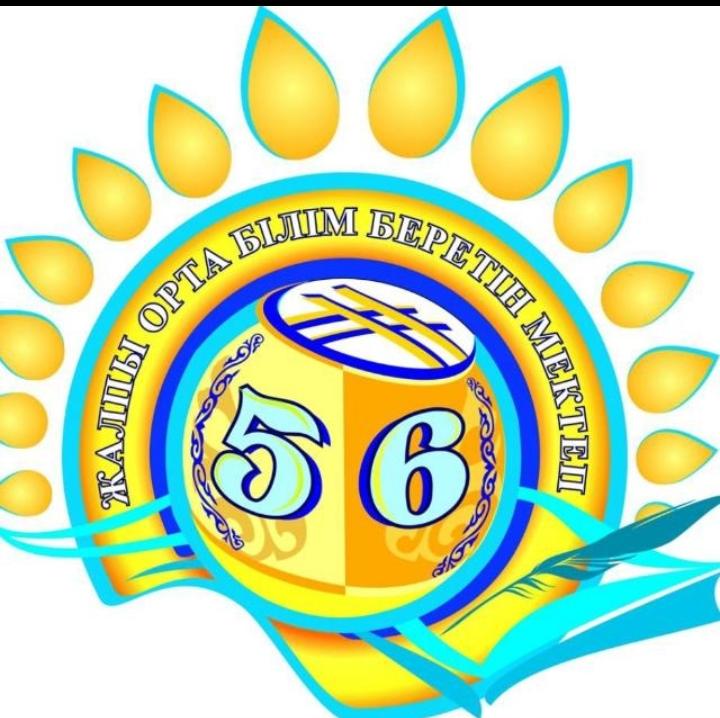 Облыстық семинарАшық сабақ тақырыбы :  Қатты,сұйық және газтәріздес заттардың құрылымы. Сұйықтықтардағы және газдардағы дуффузияПән мұғалімдері : Тоқтасова С.Б.                                                                                                                                              Рүстем Г.Е.2020 – 2021 оқу жылыҰзақ мерзімді жоспардағы тарау:5.2A Заттардың құрылысы мен қасиеттері.Ұзақ мерзімді жоспардағы тарау:5.2A Заттардың құрылысы мен қасиеттері.Ұзақ мерзімді жоспардағы тарау:5.2A Заттардың құрылысы мен қасиеттері.Ұзақ мерзімді жоспардағы тарау:5.2A Заттардың құрылысы мен қасиеттері.Ұзақ мерзімді жоспардағы тарау:5.2A Заттардың құрылысы мен қасиеттері.Ұзақ мерзімді жоспардағы тарау:5.2A Заттардың құрылысы мен қасиеттері.Ұзақ мерзімді жоспардағы тарау:5.2A Заттардың құрылысы мен қасиеттері.Ұзақ мерзімді жоспардағы тарау:5.2A Заттардың құрылысы мен қасиеттері.Күні: 20.11.20Күні: 20.11.20Күні: 20.11.20Күні: 20.11.20Мұғалімнің аты-жөні: Тоқтасова С.Б.; Рүстем Г.Е.Мұғалімнің аты-жөні: Тоқтасова С.Б.; Рүстем Г.Е.Мұғалімнің аты-жөні: Тоқтасова С.Б.; Рүстем Г.Е.Мұғалімнің аты-жөні: Тоқтасова С.Б.; Рүстем Г.Е.Сынып: 5 БСынып: 5 БСынып: 5 БСынып: 5 БСабақта қатысқаны:Сабақта қатысқаны:Сабақта қатысқаны:қатыспағаны:Сабақ тақырыбыСабақ тақырыбыҚатты,сұйық және газтәріздес заттардың құрылымы. Сұйықтықтардағы және газдардағы дуффузияҚатты,сұйық және газтәріздес заттардың құрылымы. Сұйықтықтардағы және газдардағы дуффузияҚатты,сұйық және газтәріздес заттардың құрылымы. Сұйықтықтардағы және газдардағы дуффузияҚатты,сұйық және газтәріздес заттардың құрылымы. Сұйықтықтардағы және газдардағы дуффузияҚатты,сұйық және газтәріздес заттардың құрылымы. Сұйықтықтардағы және газдардағы дуффузияҚатты,сұйық және газтәріздес заттардың құрылымы. Сұйықтықтардағы және газдардағы дуффузияОсы сабақта қол жеткізілетін оқу мақсаттары (оқу бағдарламасынасілтеме)Осы сабақта қол жеткізілетін оқу мақсаттары (оқу бағдарламасынасілтеме)5.3.1.1 бөлшектердің сұйық және газтектес заттарда таралуын түсіндіреді5.3.1.2 заттардың қатты, сұйық және газ күйіндегі құрылымын бөлшектер теориясына сәйкес түсіндіреді5.3.1.1 бөлшектердің сұйық және газтектес заттарда таралуын түсіндіреді5.3.1.2 заттардың қатты, сұйық және газ күйіндегі құрылымын бөлшектер теориясына сәйкес түсіндіреді5.3.1.1 бөлшектердің сұйық және газтектес заттарда таралуын түсіндіреді5.3.1.2 заттардың қатты, сұйық және газ күйіндегі құрылымын бөлшектер теориясына сәйкес түсіндіреді5.3.1.1 бөлшектердің сұйық және газтектес заттарда таралуын түсіндіреді5.3.1.2 заттардың қатты, сұйық және газ күйіндегі құрылымын бөлшектер теориясына сәйкес түсіндіреді5.3.1.1 бөлшектердің сұйық және газтектес заттарда таралуын түсіндіреді5.3.1.2 заттардың қатты, сұйық және газ күйіндегі құрылымын бөлшектер теориясына сәйкес түсіндіреді5.3.1.1 бөлшектердің сұйық және газтектес заттарда таралуын түсіндіреді5.3.1.2 заттардың қатты, сұйық және газ күйіндегі құрылымын бөлшектер теориясына сәйкес түсіндіредіСабақ                мақсаттарыСабақ                мақсаттары– бөлшектер теориясының негізгі қағидаларын білу– бөлшектер теориясының негізгі қағидаларын білу– бөлшектер теориясының негізгі қағидаларын білу– бөлшектер теориясының негізгі қағидаларын білу– бөлшектер теориясының негізгі қағидаларын білу– бөлшектер теориясының негізгі қағидаларын білуБағалау критерийлеріБағалау критерийлеріОқушы оқу мақсатына жетеді, егер:– бөлшектердің сұйық және газтектес заттарда таралуының ерекшеліктерін түсіндіреді;– бөлшектер теориясына сәйкес заттардың қатты, сұйық және газ күйіндегі        құрылымын түсіндіредіОқушы оқу мақсатына жетеді, егер:– бөлшектердің сұйық және газтектес заттарда таралуының ерекшеліктерін түсіндіреді;– бөлшектер теориясына сәйкес заттардың қатты, сұйық және газ күйіндегі        құрылымын түсіндіредіОқушы оқу мақсатына жетеді, егер:– бөлшектердің сұйық және газтектес заттарда таралуының ерекшеліктерін түсіндіреді;– бөлшектер теориясына сәйкес заттардың қатты, сұйық және газ күйіндегі        құрылымын түсіндіредіОқушы оқу мақсатына жетеді, егер:– бөлшектердің сұйық және газтектес заттарда таралуының ерекшеліктерін түсіндіреді;– бөлшектер теориясына сәйкес заттардың қатты, сұйық және газ күйіндегі        құрылымын түсіндіредіОқушы оқу мақсатына жетеді, егер:– бөлшектердің сұйық және газтектес заттарда таралуының ерекшеліктерін түсіндіреді;– бөлшектер теориясына сәйкес заттардың қатты, сұйық және газ күйіндегі        құрылымын түсіндіредіОқушы оқу мақсатына жетеді, егер:– бөлшектердің сұйық және газтектес заттарда таралуының ерекшеліктерін түсіндіреді;– бөлшектер теориясына сәйкес заттардың қатты, сұйық және газ күйіндегі        құрылымын түсіндіредіТілдік мақсаттарТілдік мақсаттарЛексика мен фразаларды қоса, тілдік мақсаттарды анықтаңыз.Оқушылар орындай алады:бөлшектердің сұйық және газтектес заттарда таралуының ерекшеліктерін, сонымен қатар, бөлшектер теориясына сәйкес заттардың қатты, сұйық және газ күйіндегі құрылымын түсіндіру арқылы топта/жұпта ауызша хабарлама жасаупәнге қатысты лексика мен терминология:газдар, сұйықтықтар, қатты заттар, диффузияДиалог/жазылымға арналған пайдалы сөздер/сөздер тіркестері/фразалар:Заттардың бір бірімен араласып, біріне бірі өтуі құбылысын Х деп атайды.Әсіресе Х … жылдам жүреді, баяуырақ – …, өте баяу – ... .Температураны арттырғанда Х құбылысы ... жүреді.Лексика мен фразаларды қоса, тілдік мақсаттарды анықтаңыз.Оқушылар орындай алады:бөлшектердің сұйық және газтектес заттарда таралуының ерекшеліктерін, сонымен қатар, бөлшектер теориясына сәйкес заттардың қатты, сұйық және газ күйіндегі құрылымын түсіндіру арқылы топта/жұпта ауызша хабарлама жасаупәнге қатысты лексика мен терминология:газдар, сұйықтықтар, қатты заттар, диффузияДиалог/жазылымға арналған пайдалы сөздер/сөздер тіркестері/фразалар:Заттардың бір бірімен араласып, біріне бірі өтуі құбылысын Х деп атайды.Әсіресе Х … жылдам жүреді, баяуырақ – …, өте баяу – ... .Температураны арттырғанда Х құбылысы ... жүреді.Лексика мен фразаларды қоса, тілдік мақсаттарды анықтаңыз.Оқушылар орындай алады:бөлшектердің сұйық және газтектес заттарда таралуының ерекшеліктерін, сонымен қатар, бөлшектер теориясына сәйкес заттардың қатты, сұйық және газ күйіндегі құрылымын түсіндіру арқылы топта/жұпта ауызша хабарлама жасаупәнге қатысты лексика мен терминология:газдар, сұйықтықтар, қатты заттар, диффузияДиалог/жазылымға арналған пайдалы сөздер/сөздер тіркестері/фразалар:Заттардың бір бірімен араласып, біріне бірі өтуі құбылысын Х деп атайды.Әсіресе Х … жылдам жүреді, баяуырақ – …, өте баяу – ... .Температураны арттырғанда Х құбылысы ... жүреді.Лексика мен фразаларды қоса, тілдік мақсаттарды анықтаңыз.Оқушылар орындай алады:бөлшектердің сұйық және газтектес заттарда таралуының ерекшеліктерін, сонымен қатар, бөлшектер теориясына сәйкес заттардың қатты, сұйық және газ күйіндегі құрылымын түсіндіру арқылы топта/жұпта ауызша хабарлама жасаупәнге қатысты лексика мен терминология:газдар, сұйықтықтар, қатты заттар, диффузияДиалог/жазылымға арналған пайдалы сөздер/сөздер тіркестері/фразалар:Заттардың бір бірімен араласып, біріне бірі өтуі құбылысын Х деп атайды.Әсіресе Х … жылдам жүреді, баяуырақ – …, өте баяу – ... .Температураны арттырғанда Х құбылысы ... жүреді.Лексика мен фразаларды қоса, тілдік мақсаттарды анықтаңыз.Оқушылар орындай алады:бөлшектердің сұйық және газтектес заттарда таралуының ерекшеліктерін, сонымен қатар, бөлшектер теориясына сәйкес заттардың қатты, сұйық және газ күйіндегі құрылымын түсіндіру арқылы топта/жұпта ауызша хабарлама жасаупәнге қатысты лексика мен терминология:газдар, сұйықтықтар, қатты заттар, диффузияДиалог/жазылымға арналған пайдалы сөздер/сөздер тіркестері/фразалар:Заттардың бір бірімен араласып, біріне бірі өтуі құбылысын Х деп атайды.Әсіресе Х … жылдам жүреді, баяуырақ – …, өте баяу – ... .Температураны арттырғанда Х құбылысы ... жүреді.Лексика мен фразаларды қоса, тілдік мақсаттарды анықтаңыз.Оқушылар орындай алады:бөлшектердің сұйық және газтектес заттарда таралуының ерекшеліктерін, сонымен қатар, бөлшектер теориясына сәйкес заттардың қатты, сұйық және газ күйіндегі құрылымын түсіндіру арқылы топта/жұпта ауызша хабарлама жасаупәнге қатысты лексика мен терминология:газдар, сұйықтықтар, қатты заттар, диффузияДиалог/жазылымға арналған пайдалы сөздер/сөздер тіркестері/фразалар:Заттардың бір бірімен араласып, біріне бірі өтуі құбылысын Х деп атайды.Әсіресе Х … жылдам жүреді, баяуырақ – …, өте баяу – ... .Температураны арттырғанда Х құбылысы ... жүреді.Құндылықтарды дарытуҚұндылықтарды дарытуТопта/жұпта жұмыс жасау арқылы ынтымақтастық.Сыни тұрғыдан ойлаудың дамуы.Талдау, қорытынды жасай алу дағдыларының дамуы.Топта/жұпта жұмыс жасау арқылы ынтымақтастық.Сыни тұрғыдан ойлаудың дамуы.Талдау, қорытынды жасай алу дағдыларының дамуы.Топта/жұпта жұмыс жасау арқылы ынтымақтастық.Сыни тұрғыдан ойлаудың дамуы.Талдау, қорытынды жасай алу дағдыларының дамуы.Топта/жұпта жұмыс жасау арқылы ынтымақтастық.Сыни тұрғыдан ойлаудың дамуы.Талдау, қорытынды жасай алу дағдыларының дамуы.Топта/жұпта жұмыс жасау арқылы ынтымақтастық.Сыни тұрғыдан ойлаудың дамуы.Талдау, қорытынды жасай алу дағдыларының дамуы.Топта/жұпта жұмыс жасау арқылы ынтымақтастық.Сыни тұрғыдан ойлаудың дамуы.Талдау, қорытынды жасай алу дағдыларының дамуы.Пәнаралық байланысПәнаралық байланысхимия–физика: молекулалық-кинетикалық теорияның негізгі қағидаларыхимия–физика: молекулалық-кинетикалық теорияның негізгі қағидаларыхимия–физика: молекулалық-кинетикалық теорияның негізгі қағидаларыхимия–физика: молекулалық-кинетикалық теорияның негізгі қағидаларыхимия–физика: молекулалық-кинетикалық теорияның негізгі қағидаларыхимия–физика: молекулалық-кинетикалық теорияның негізгі қағидаларыАКТ дағдыларыАКТ дағдыларыВидео көруВидео көруВидео көруВидео көруВидео көруВидео көруАлдыңғы білімАлдыңғы білімБастауыш мектептің «Жаратылыстану» пәнінен оқушылар заттардың агрегаттық күйлері бойынша жіктелуін біледі және оларды сипаттай алады.Бастауыш мектептің «Жаратылыстану» пәнінен оқушылар заттардың агрегаттық күйлері бойынша жіктелуін біледі және оларды сипаттай алады.Бастауыш мектептің «Жаратылыстану» пәнінен оқушылар заттардың агрегаттық күйлері бойынша жіктелуін біледі және оларды сипаттай алады.Бастауыш мектептің «Жаратылыстану» пәнінен оқушылар заттардың агрегаттық күйлері бойынша жіктелуін біледі және оларды сипаттай алады.Бастауыш мектептің «Жаратылыстану» пәнінен оқушылар заттардың агрегаттық күйлері бойынша жіктелуін біледі және оларды сипаттай алады.Бастауыш мектептің «Жаратылыстану» пәнінен оқушылар заттардың агрегаттық күйлері бойынша жіктелуін біледі және оларды сипаттай алады.Сабақ барысыСабақ барысыСабақ барысыСабақ барысыСабақ барысыСабақ барысыСабақ барысыСабақ барысыСабақтыңКезеңдеріСабақтағы жоспарланған іс-әрекетСабақтағы жоспарланған іс-әрекетСабақтағы жоспарланған іс-әрекетСабақтағы жоспарланған іс-әрекетСабақтағы жоспарланған іс-әрекетРесурстарРесурстарОй қозғауҰйымдастыру бөлімі Оқушылармен амандасу. Cабақта ынтымақтастық атмосферасын құру. Сұрақ қою арқылы оқушылардың көңіл күйлерін сұрау. «Ой қозғау» (бейнекөрсетілім) арқылы сабақтың тақырыбы анықтауҰйымдастыру бөлімі Оқушылармен амандасу. Cабақта ынтымақтастық атмосферасын құру. Сұрақ қою арқылы оқушылардың көңіл күйлерін сұрау. «Ой қозғау» (бейнекөрсетілім) арқылы сабақтың тақырыбы анықтауҰйымдастыру бөлімі Оқушылармен амандасу. Cабақта ынтымақтастық атмосферасын құру. Сұрақ қою арқылы оқушылардың көңіл күйлерін сұрау. «Ой қозғау» (бейнекөрсетілім) арқылы сабақтың тақырыбы анықтауҰйымдастыру бөлімі Оқушылармен амандасу. Cабақта ынтымақтастық атмосферасын құру. Сұрақ қою арқылы оқушылардың көңіл күйлерін сұрау. «Ой қозғау» (бейнекөрсетілім) арқылы сабақтың тақырыбы анықтауҰйымдастыру бөлімі Оқушылармен амандасу. Cабақта ынтымақтастық атмосферасын құру. Сұрақ қою арқылы оқушылардың көңіл күйлерін сұрау. «Ой қозғау» (бейнекөрсетілім) арқылы сабақтың тақырыбы анықтауВидео көрсетілімВидео көрсетілімМағынаны тану (К) Оқушылардан қатты заттардың, сұйықтықтардың және газдардың құрылымы қандай болатындығы жайлы ойлануларын сұраңыз. Оқушылар талқылау барысында заттар бір-бірінен әртүрлі қашықтықта орналасқан өте ұсақ бөлшектерден тұратыны және осыған олардың агрегаттық күйлері тәуелді болатыны туралы қорытындыға келеді.(Э) а) Оқушыларға газдардың қасиеттерін зерттеуді ұсыныңыз. Тәжірибе жүргізіп, келесі сұрақтарға жауап беріңіз:1. Шарды үрлеңіз. Шардың қай бөлігін ауа алып тұр? Газдың пішіні қандай?2. Қолыңызбен шарды қысыңыз (шардың формасын өзгертіңіз). Ауаның көлемі сақталды ма? Оның пішіні сақталды ма?3. Шприцтің поршенін тартып, оны ауамен толтырыңыз. Тесігін саусағыңызбен жауып, сыға бастаңыз. Газды сығу оңай ма?б) Оқушыларға сұйықтықтардың қасиеттерін зерттеуді ұсыныңыз. Тәжірибе жүргізіп, келесі сұрақтарға жауап беріңіз:1. Мензурканың көмегімен сұйықтықтың көлемін өлшеңіз.2. Суды пішіні әртүрлі ыдыстарға құйыңыз. Ыдыстың қай бөлігін сұйықтық толтырып тұр? Сұйықтық өз пішінін сақтайды ма?3. Сұйықтықтың көлемін қайта өлшеңіз. Оның көлемі өзгерді ме?4. Шприцті сумен толтырыңыз. Тесігін саусағыңызбен жауып, сыға бастаңыз. Сұйықтықты сығу оңай ма?в) Оқушыларға қатты денелердің қасиеттерін зерттеуді ұсыныңыз. Тәжірибе жүргізіп, келесі сұрақтарға жауап беріңіз:1. Қатты денелердің пішіні бар ма?2. Өз көлемін сақтайды ма?3. Қолыңызбен денені басыңыз. Оны сығу оңай ма?    Қатты денелердің, сұйықтықтардың және газдардың құрылысы(М) Бөлшектердің кинетикалық теориясының негізгі қағидаларын тұжырымдау арқылы қорытынды жасаңызОқушыларға тапсырмалар жазылған парақ беріледі. Оқушылар сол бойынша жұмыс жасайды.Бағалау: өзін – өзі бағалау парағы(М) (Д)  Оқушылардың көңілін аудартпай жағымды, хош иіс шығатындай етіп қойыңыз . Оқушылардың біреуі жағымды хош иісті сезген соң кабинеттегі ауада иіс қалай таралатыны жайлы әңгімені бастаңыз. Әңгіме бірқалыпты сабақтың басталуына әкелуі тиіс. Күнделікті бақылауларының негізінде оқушыларға келесі сұрақтарға жауап беруді ұсыныңыз:Егер әтір құйылған құтыны ашса, онда …;Егер марганцовканың түйіршігін суға салса, онда …;Егер мұзды қыздырса, онда …;Біздің сабағымыздың мақсаты болып жатқан осы құбылыстарды бөлшектердің кинетикалық теориясы тұрғысынан түсіндіру. (К) Әңгімелесу кезінде молекулалардың үздіксіз және ретсіз қозғалысының дәлелі иістің таралуы екендігі жайлы қорытынды жасаңыз. (Д) Су құйылған ыдысқа бояғыш заттың бірнеше тамшысын тамызыңыз. Өзгерістерді бақылай отыра, бояғыш заттың бөлшектері қозғалып, су бөлшектерінің арасына таралатындығын оқушылармен талқылаңыз.(М) Диффузия ұғымына түсініктеме беріңіз және алдыңғы тәжірибелердің негізінде газдар мен сұйықтықтарда бөлшектердің тарау жылдамдығын салыстыруларын сұраңыз.(Д) Түрлі түсті ермексаздың екі кесегін бірінің үстіне бірін қойып, қатты басыңыз. Оқушылармен талқылаңыз: қатты заттарда диффузия бола ма? Диффузияның жүруіне температураның артуы қалай әсер етеді? Оқушыларға кесте ұсыну.Бағалау: өзін – өзі бағалау парағыБекіту тапсырмасы: «Географиялық диктант» Дене  .....       тұрады.Заттың  ......  күйі болады.Заттар   .........,   ..........., ...........,     күйге бөлінеді.Әртүрлі заттардың молекулаларының араласу құбылысы .............................. деп аталады.Сергіту сәті : «Сөзжұмбақ» (К) Оқушылардан қатты заттардың, сұйықтықтардың және газдардың құрылымы қандай болатындығы жайлы ойлануларын сұраңыз. Оқушылар талқылау барысында заттар бір-бірінен әртүрлі қашықтықта орналасқан өте ұсақ бөлшектерден тұратыны және осыған олардың агрегаттық күйлері тәуелді болатыны туралы қорытындыға келеді.(Э) а) Оқушыларға газдардың қасиеттерін зерттеуді ұсыныңыз. Тәжірибе жүргізіп, келесі сұрақтарға жауап беріңіз:1. Шарды үрлеңіз. Шардың қай бөлігін ауа алып тұр? Газдың пішіні қандай?2. Қолыңызбен шарды қысыңыз (шардың формасын өзгертіңіз). Ауаның көлемі сақталды ма? Оның пішіні сақталды ма?3. Шприцтің поршенін тартып, оны ауамен толтырыңыз. Тесігін саусағыңызбен жауып, сыға бастаңыз. Газды сығу оңай ма?б) Оқушыларға сұйықтықтардың қасиеттерін зерттеуді ұсыныңыз. Тәжірибе жүргізіп, келесі сұрақтарға жауап беріңіз:1. Мензурканың көмегімен сұйықтықтың көлемін өлшеңіз.2. Суды пішіні әртүрлі ыдыстарға құйыңыз. Ыдыстың қай бөлігін сұйықтық толтырып тұр? Сұйықтық өз пішінін сақтайды ма?3. Сұйықтықтың көлемін қайта өлшеңіз. Оның көлемі өзгерді ме?4. Шприцті сумен толтырыңыз. Тесігін саусағыңызбен жауып, сыға бастаңыз. Сұйықтықты сығу оңай ма?в) Оқушыларға қатты денелердің қасиеттерін зерттеуді ұсыныңыз. Тәжірибе жүргізіп, келесі сұрақтарға жауап беріңіз:1. Қатты денелердің пішіні бар ма?2. Өз көлемін сақтайды ма?3. Қолыңызбен денені басыңыз. Оны сығу оңай ма?    Қатты денелердің, сұйықтықтардың және газдардың құрылысы(М) Бөлшектердің кинетикалық теориясының негізгі қағидаларын тұжырымдау арқылы қорытынды жасаңызОқушыларға тапсырмалар жазылған парақ беріледі. Оқушылар сол бойынша жұмыс жасайды.Бағалау: өзін – өзі бағалау парағы(М) (Д)  Оқушылардың көңілін аудартпай жағымды, хош иіс шығатындай етіп қойыңыз . Оқушылардың біреуі жағымды хош иісті сезген соң кабинеттегі ауада иіс қалай таралатыны жайлы әңгімені бастаңыз. Әңгіме бірқалыпты сабақтың басталуына әкелуі тиіс. Күнделікті бақылауларының негізінде оқушыларға келесі сұрақтарға жауап беруді ұсыныңыз:Егер әтір құйылған құтыны ашса, онда …;Егер марганцовканың түйіршігін суға салса, онда …;Егер мұзды қыздырса, онда …;Біздің сабағымыздың мақсаты болып жатқан осы құбылыстарды бөлшектердің кинетикалық теориясы тұрғысынан түсіндіру. (К) Әңгімелесу кезінде молекулалардың үздіксіз және ретсіз қозғалысының дәлелі иістің таралуы екендігі жайлы қорытынды жасаңыз. (Д) Су құйылған ыдысқа бояғыш заттың бірнеше тамшысын тамызыңыз. Өзгерістерді бақылай отыра, бояғыш заттың бөлшектері қозғалып, су бөлшектерінің арасына таралатындығын оқушылармен талқылаңыз.(М) Диффузия ұғымына түсініктеме беріңіз және алдыңғы тәжірибелердің негізінде газдар мен сұйықтықтарда бөлшектердің тарау жылдамдығын салыстыруларын сұраңыз.(Д) Түрлі түсті ермексаздың екі кесегін бірінің үстіне бірін қойып, қатты басыңыз. Оқушылармен талқылаңыз: қатты заттарда диффузия бола ма? Диффузияның жүруіне температураның артуы қалай әсер етеді? Оқушыларға кесте ұсыну.Бағалау: өзін – өзі бағалау парағыБекіту тапсырмасы: «Географиялық диктант» Дене  .....       тұрады.Заттың  ......  күйі болады.Заттар   .........,   ..........., ...........,     күйге бөлінеді.Әртүрлі заттардың молекулаларының араласу құбылысы .............................. деп аталады.Сергіту сәті : «Сөзжұмбақ» (К) Оқушылардан қатты заттардың, сұйықтықтардың және газдардың құрылымы қандай болатындығы жайлы ойлануларын сұраңыз. Оқушылар талқылау барысында заттар бір-бірінен әртүрлі қашықтықта орналасқан өте ұсақ бөлшектерден тұратыны және осыған олардың агрегаттық күйлері тәуелді болатыны туралы қорытындыға келеді.(Э) а) Оқушыларға газдардың қасиеттерін зерттеуді ұсыныңыз. Тәжірибе жүргізіп, келесі сұрақтарға жауап беріңіз:1. Шарды үрлеңіз. Шардың қай бөлігін ауа алып тұр? Газдың пішіні қандай?2. Қолыңызбен шарды қысыңыз (шардың формасын өзгертіңіз). Ауаның көлемі сақталды ма? Оның пішіні сақталды ма?3. Шприцтің поршенін тартып, оны ауамен толтырыңыз. Тесігін саусағыңызбен жауып, сыға бастаңыз. Газды сығу оңай ма?б) Оқушыларға сұйықтықтардың қасиеттерін зерттеуді ұсыныңыз. Тәжірибе жүргізіп, келесі сұрақтарға жауап беріңіз:1. Мензурканың көмегімен сұйықтықтың көлемін өлшеңіз.2. Суды пішіні әртүрлі ыдыстарға құйыңыз. Ыдыстың қай бөлігін сұйықтық толтырып тұр? Сұйықтық өз пішінін сақтайды ма?3. Сұйықтықтың көлемін қайта өлшеңіз. Оның көлемі өзгерді ме?4. Шприцті сумен толтырыңыз. Тесігін саусағыңызбен жауып, сыға бастаңыз. Сұйықтықты сығу оңай ма?в) Оқушыларға қатты денелердің қасиеттерін зерттеуді ұсыныңыз. Тәжірибе жүргізіп, келесі сұрақтарға жауап беріңіз:1. Қатты денелердің пішіні бар ма?2. Өз көлемін сақтайды ма?3. Қолыңызбен денені басыңыз. Оны сығу оңай ма?    Қатты денелердің, сұйықтықтардың және газдардың құрылысы(М) Бөлшектердің кинетикалық теориясының негізгі қағидаларын тұжырымдау арқылы қорытынды жасаңызОқушыларға тапсырмалар жазылған парақ беріледі. Оқушылар сол бойынша жұмыс жасайды.Бағалау: өзін – өзі бағалау парағы(М) (Д)  Оқушылардың көңілін аудартпай жағымды, хош иіс шығатындай етіп қойыңыз . Оқушылардың біреуі жағымды хош иісті сезген соң кабинеттегі ауада иіс қалай таралатыны жайлы әңгімені бастаңыз. Әңгіме бірқалыпты сабақтың басталуына әкелуі тиіс. Күнделікті бақылауларының негізінде оқушыларға келесі сұрақтарға жауап беруді ұсыныңыз:Егер әтір құйылған құтыны ашса, онда …;Егер марганцовканың түйіршігін суға салса, онда …;Егер мұзды қыздырса, онда …;Біздің сабағымыздың мақсаты болып жатқан осы құбылыстарды бөлшектердің кинетикалық теориясы тұрғысынан түсіндіру. (К) Әңгімелесу кезінде молекулалардың үздіксіз және ретсіз қозғалысының дәлелі иістің таралуы екендігі жайлы қорытынды жасаңыз. (Д) Су құйылған ыдысқа бояғыш заттың бірнеше тамшысын тамызыңыз. Өзгерістерді бақылай отыра, бояғыш заттың бөлшектері қозғалып, су бөлшектерінің арасына таралатындығын оқушылармен талқылаңыз.(М) Диффузия ұғымына түсініктеме беріңіз және алдыңғы тәжірибелердің негізінде газдар мен сұйықтықтарда бөлшектердің тарау жылдамдығын салыстыруларын сұраңыз.(Д) Түрлі түсті ермексаздың екі кесегін бірінің үстіне бірін қойып, қатты басыңыз. Оқушылармен талқылаңыз: қатты заттарда диффузия бола ма? Диффузияның жүруіне температураның артуы қалай әсер етеді? Оқушыларға кесте ұсыну.Бағалау: өзін – өзі бағалау парағыБекіту тапсырмасы: «Географиялық диктант» Дене  .....       тұрады.Заттың  ......  күйі болады.Заттар   .........,   ..........., ...........,     күйге бөлінеді.Әртүрлі заттардың молекулаларының араласу құбылысы .............................. деп аталады.Сергіту сәті : «Сөзжұмбақ» (К) Оқушылардан қатты заттардың, сұйықтықтардың және газдардың құрылымы қандай болатындығы жайлы ойлануларын сұраңыз. Оқушылар талқылау барысында заттар бір-бірінен әртүрлі қашықтықта орналасқан өте ұсақ бөлшектерден тұратыны және осыған олардың агрегаттық күйлері тәуелді болатыны туралы қорытындыға келеді.(Э) а) Оқушыларға газдардың қасиеттерін зерттеуді ұсыныңыз. Тәжірибе жүргізіп, келесі сұрақтарға жауап беріңіз:1. Шарды үрлеңіз. Шардың қай бөлігін ауа алып тұр? Газдың пішіні қандай?2. Қолыңызбен шарды қысыңыз (шардың формасын өзгертіңіз). Ауаның көлемі сақталды ма? Оның пішіні сақталды ма?3. Шприцтің поршенін тартып, оны ауамен толтырыңыз. Тесігін саусағыңызбен жауып, сыға бастаңыз. Газды сығу оңай ма?б) Оқушыларға сұйықтықтардың қасиеттерін зерттеуді ұсыныңыз. Тәжірибе жүргізіп, келесі сұрақтарға жауап беріңіз:1. Мензурканың көмегімен сұйықтықтың көлемін өлшеңіз.2. Суды пішіні әртүрлі ыдыстарға құйыңыз. Ыдыстың қай бөлігін сұйықтық толтырып тұр? Сұйықтық өз пішінін сақтайды ма?3. Сұйықтықтың көлемін қайта өлшеңіз. Оның көлемі өзгерді ме?4. Шприцті сумен толтырыңыз. Тесігін саусағыңызбен жауып, сыға бастаңыз. Сұйықтықты сығу оңай ма?в) Оқушыларға қатты денелердің қасиеттерін зерттеуді ұсыныңыз. Тәжірибе жүргізіп, келесі сұрақтарға жауап беріңіз:1. Қатты денелердің пішіні бар ма?2. Өз көлемін сақтайды ма?3. Қолыңызбен денені басыңыз. Оны сығу оңай ма?    Қатты денелердің, сұйықтықтардың және газдардың құрылысы(М) Бөлшектердің кинетикалық теориясының негізгі қағидаларын тұжырымдау арқылы қорытынды жасаңызОқушыларға тапсырмалар жазылған парақ беріледі. Оқушылар сол бойынша жұмыс жасайды.Бағалау: өзін – өзі бағалау парағы(М) (Д)  Оқушылардың көңілін аудартпай жағымды, хош иіс шығатындай етіп қойыңыз . Оқушылардың біреуі жағымды хош иісті сезген соң кабинеттегі ауада иіс қалай таралатыны жайлы әңгімені бастаңыз. Әңгіме бірқалыпты сабақтың басталуына әкелуі тиіс. Күнделікті бақылауларының негізінде оқушыларға келесі сұрақтарға жауап беруді ұсыныңыз:Егер әтір құйылған құтыны ашса, онда …;Егер марганцовканың түйіршігін суға салса, онда …;Егер мұзды қыздырса, онда …;Біздің сабағымыздың мақсаты болып жатқан осы құбылыстарды бөлшектердің кинетикалық теориясы тұрғысынан түсіндіру. (К) Әңгімелесу кезінде молекулалардың үздіксіз және ретсіз қозғалысының дәлелі иістің таралуы екендігі жайлы қорытынды жасаңыз. (Д) Су құйылған ыдысқа бояғыш заттың бірнеше тамшысын тамызыңыз. Өзгерістерді бақылай отыра, бояғыш заттың бөлшектері қозғалып, су бөлшектерінің арасына таралатындығын оқушылармен талқылаңыз.(М) Диффузия ұғымына түсініктеме беріңіз және алдыңғы тәжірибелердің негізінде газдар мен сұйықтықтарда бөлшектердің тарау жылдамдығын салыстыруларын сұраңыз.(Д) Түрлі түсті ермексаздың екі кесегін бірінің үстіне бірін қойып, қатты басыңыз. Оқушылармен талқылаңыз: қатты заттарда диффузия бола ма? Диффузияның жүруіне температураның артуы қалай әсер етеді? Оқушыларға кесте ұсыну.Бағалау: өзін – өзі бағалау парағыБекіту тапсырмасы: «Географиялық диктант» Дене  .....       тұрады.Заттың  ......  күйі болады.Заттар   .........,   ..........., ...........,     күйге бөлінеді.Әртүрлі заттардың молекулаларының араласу құбылысы .............................. деп аталады.Сергіту сәті : «Сөзжұмбақ» (К) Оқушылардан қатты заттардың, сұйықтықтардың және газдардың құрылымы қандай болатындығы жайлы ойлануларын сұраңыз. Оқушылар талқылау барысында заттар бір-бірінен әртүрлі қашықтықта орналасқан өте ұсақ бөлшектерден тұратыны және осыған олардың агрегаттық күйлері тәуелді болатыны туралы қорытындыға келеді.(Э) а) Оқушыларға газдардың қасиеттерін зерттеуді ұсыныңыз. Тәжірибе жүргізіп, келесі сұрақтарға жауап беріңіз:1. Шарды үрлеңіз. Шардың қай бөлігін ауа алып тұр? Газдың пішіні қандай?2. Қолыңызбен шарды қысыңыз (шардың формасын өзгертіңіз). Ауаның көлемі сақталды ма? Оның пішіні сақталды ма?3. Шприцтің поршенін тартып, оны ауамен толтырыңыз. Тесігін саусағыңызбен жауып, сыға бастаңыз. Газды сығу оңай ма?б) Оқушыларға сұйықтықтардың қасиеттерін зерттеуді ұсыныңыз. Тәжірибе жүргізіп, келесі сұрақтарға жауап беріңіз:1. Мензурканың көмегімен сұйықтықтың көлемін өлшеңіз.2. Суды пішіні әртүрлі ыдыстарға құйыңыз. Ыдыстың қай бөлігін сұйықтық толтырып тұр? Сұйықтық өз пішінін сақтайды ма?3. Сұйықтықтың көлемін қайта өлшеңіз. Оның көлемі өзгерді ме?4. Шприцті сумен толтырыңыз. Тесігін саусағыңызбен жауып, сыға бастаңыз. Сұйықтықты сығу оңай ма?в) Оқушыларға қатты денелердің қасиеттерін зерттеуді ұсыныңыз. Тәжірибе жүргізіп, келесі сұрақтарға жауап беріңіз:1. Қатты денелердің пішіні бар ма?2. Өз көлемін сақтайды ма?3. Қолыңызбен денені басыңыз. Оны сығу оңай ма?    Қатты денелердің, сұйықтықтардың және газдардың құрылысы(М) Бөлшектердің кинетикалық теориясының негізгі қағидаларын тұжырымдау арқылы қорытынды жасаңызОқушыларға тапсырмалар жазылған парақ беріледі. Оқушылар сол бойынша жұмыс жасайды.Бағалау: өзін – өзі бағалау парағы(М) (Д)  Оқушылардың көңілін аудартпай жағымды, хош иіс шығатындай етіп қойыңыз . Оқушылардың біреуі жағымды хош иісті сезген соң кабинеттегі ауада иіс қалай таралатыны жайлы әңгімені бастаңыз. Әңгіме бірқалыпты сабақтың басталуына әкелуі тиіс. Күнделікті бақылауларының негізінде оқушыларға келесі сұрақтарға жауап беруді ұсыныңыз:Егер әтір құйылған құтыны ашса, онда …;Егер марганцовканың түйіршігін суға салса, онда …;Егер мұзды қыздырса, онда …;Біздің сабағымыздың мақсаты болып жатқан осы құбылыстарды бөлшектердің кинетикалық теориясы тұрғысынан түсіндіру. (К) Әңгімелесу кезінде молекулалардың үздіксіз және ретсіз қозғалысының дәлелі иістің таралуы екендігі жайлы қорытынды жасаңыз. (Д) Су құйылған ыдысқа бояғыш заттың бірнеше тамшысын тамызыңыз. Өзгерістерді бақылай отыра, бояғыш заттың бөлшектері қозғалып, су бөлшектерінің арасына таралатындығын оқушылармен талқылаңыз.(М) Диффузия ұғымына түсініктеме беріңіз және алдыңғы тәжірибелердің негізінде газдар мен сұйықтықтарда бөлшектердің тарау жылдамдығын салыстыруларын сұраңыз.(Д) Түрлі түсті ермексаздың екі кесегін бірінің үстіне бірін қойып, қатты басыңыз. Оқушылармен талқылаңыз: қатты заттарда диффузия бола ма? Диффузияның жүруіне температураның артуы қалай әсер етеді? Оқушыларға кесте ұсыну.Бағалау: өзін – өзі бағалау парағыБекіту тапсырмасы: «Географиялық диктант» Дене  .....       тұрады.Заттың  ......  күйі болады.Заттар   .........,   ..........., ...........,     күйге бөлінеді.Әртүрлі заттардың молекулаларының араласу құбылысы .............................. деп аталады.Сергіту сәті : «Сөзжұмбақ»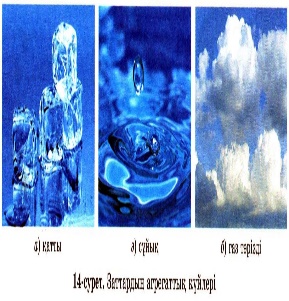 Құралдар: су құйылған ыдыс, өлшеуіш цилиндр, 2-3 түрлі пішінде ыдыстар, медициналық шприц.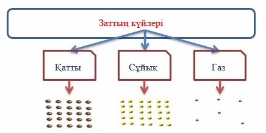 Құралдар: әртүрлі заттардан жасалған қатты денелердің жиынтығы (металл, ағаш, пластмасса және т.б.)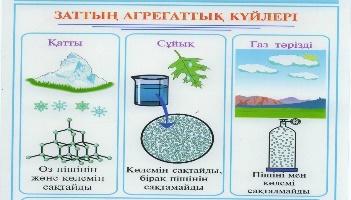 Хош иісті заттар: апельсин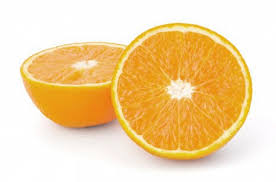 Видео көрсетілім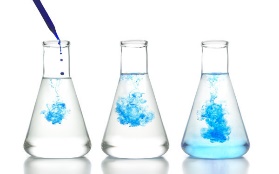 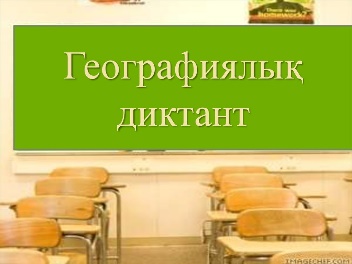 Құралдар: су құйылған ыдыс, өлшеуіш цилиндр, 2-3 түрлі пішінде ыдыстар, медициналық шприц.Құралдар: әртүрлі заттардан жасалған қатты денелердің жиынтығы (металл, ағаш, пластмасса және т.б.)Хош иісті заттар: апельсинВидео көрсетілімРефлексияКері байланыс: «Бағдаршам әдісі»- барлығын түсіндім- түсіндім, бірақ барлығын емес- ештеңе түсінбедімКөңіл – күй рефлексиясы: «Бас бармақ» әдісіҮй жұмысы: мұғалім ұсынған сілтемелер арқылы видео көру.Оқушылардың дарындылықтарына байланысты дифференциацияланған тапсырмаА) диффузияның табиғаттағы маңызы жайында қысқаша мақала жазу.Ә) тірек конспект салу/сызу «Газдар, сұйықтықтар, қатты денелердің құрылымы».Б) https://www.youtube.com/watch?v=Ed8UGrNtVckағылшын тілінде видео көру.Кері байланыс: «Бағдаршам әдісі»- барлығын түсіндім- түсіндім, бірақ барлығын емес- ештеңе түсінбедімКөңіл – күй рефлексиясы: «Бас бармақ» әдісіҮй жұмысы: мұғалім ұсынған сілтемелер арқылы видео көру.Оқушылардың дарындылықтарына байланысты дифференциацияланған тапсырмаА) диффузияның табиғаттағы маңызы жайында қысқаша мақала жазу.Ә) тірек конспект салу/сызу «Газдар, сұйықтықтар, қатты денелердің құрылымы».Б) https://www.youtube.com/watch?v=Ed8UGrNtVckағылшын тілінде видео көру.Кері байланыс: «Бағдаршам әдісі»- барлығын түсіндім- түсіндім, бірақ барлығын емес- ештеңе түсінбедімКөңіл – күй рефлексиясы: «Бас бармақ» әдісіҮй жұмысы: мұғалім ұсынған сілтемелер арқылы видео көру.Оқушылардың дарындылықтарына байланысты дифференциацияланған тапсырмаА) диффузияның табиғаттағы маңызы жайында қысқаша мақала жазу.Ә) тірек конспект салу/сызу «Газдар, сұйықтықтар, қатты денелердің құрылымы».Б) https://www.youtube.com/watch?v=Ed8UGrNtVckағылшын тілінде видео көру.Кері байланыс: «Бағдаршам әдісі»- барлығын түсіндім- түсіндім, бірақ барлығын емес- ештеңе түсінбедімКөңіл – күй рефлексиясы: «Бас бармақ» әдісіҮй жұмысы: мұғалім ұсынған сілтемелер арқылы видео көру.Оқушылардың дарындылықтарына байланысты дифференциацияланған тапсырмаА) диффузияның табиғаттағы маңызы жайында қысқаша мақала жазу.Ә) тірек конспект салу/сызу «Газдар, сұйықтықтар, қатты денелердің құрылымы».Б) https://www.youtube.com/watch?v=Ed8UGrNtVckағылшын тілінде видео көру.Кері байланыс: «Бағдаршам әдісі»- барлығын түсіндім- түсіндім, бірақ барлығын емес- ештеңе түсінбедімКөңіл – күй рефлексиясы: «Бас бармақ» әдісіҮй жұмысы: мұғалім ұсынған сілтемелер арқылы видео көру.Оқушылардың дарындылықтарына байланысты дифференциацияланған тапсырмаА) диффузияның табиғаттағы маңызы жайында қысқаша мақала жазу.Ә) тірек конспект салу/сызу «Газдар, сұйықтықтар, қатты денелердің құрылымы».Б) https://www.youtube.com/watch?v=Ed8UGrNtVckағылшын тілінде видео көру.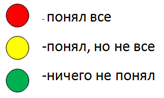 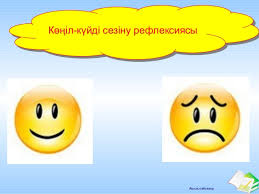 ДифференциацияДифференциацияДифференциацияБағалауБағалауДенсаулық пен қауіпсіздік техникасының ережелеріДенсаулық пен қауіпсіздік техникасының ережелеріДенсаулық пен қауіпсіздік техникасының ережелеріДифференцациаланған тапсырмаларды таңдау, қиындық сезінген оқушыларға жеке қолдау көрсету (сыныптас оқушылардың көмегі, қажет жағдайда мұғалімнің көмегі).Топқа бөлу кезінде топ құрамында таңдау кеңесші ролін атқарала алатын оқушының болуы.Барлық оқушылр сұйықтықтар мен газдардағы бөлшектердің таралу ерекшеліктерін түсіндіреді;Оқушылардың көбі қатты денелердің, сұйықтықтардың және газдардың құрылымын бөлшектер теориясы тұрғысынан түсіндіредіКейбір оқушылар газдар, сұйықтықтар мен қатты заттардағы диффузия туралы жеке тапсырмалар құрастырады.Дифференцациаланған тапсырмаларды таңдау, қиындық сезінген оқушыларға жеке қолдау көрсету (сыныптас оқушылардың көмегі, қажет жағдайда мұғалімнің көмегі).Топқа бөлу кезінде топ құрамында таңдау кеңесші ролін атқарала алатын оқушының болуы.Барлық оқушылр сұйықтықтар мен газдардағы бөлшектердің таралу ерекшеліктерін түсіндіреді;Оқушылардың көбі қатты денелердің, сұйықтықтардың және газдардың құрылымын бөлшектер теориясы тұрғысынан түсіндіредіКейбір оқушылар газдар, сұйықтықтар мен қатты заттардағы диффузия туралы жеке тапсырмалар құрастырады.Дифференцациаланған тапсырмаларды таңдау, қиындық сезінген оқушыларға жеке қолдау көрсету (сыныптас оқушылардың көмегі, қажет жағдайда мұғалімнің көмегі).Топқа бөлу кезінде топ құрамында таңдау кеңесші ролін атқарала алатын оқушының болуы.Барлық оқушылр сұйықтықтар мен газдардағы бөлшектердің таралу ерекшеліктерін түсіндіреді;Оқушылардың көбі қатты денелердің, сұйықтықтардың және газдардың құрылымын бөлшектер теориясы тұрғысынан түсіндіредіКейбір оқушылар газдар, сұйықтықтар мен қатты заттардағы диффузия туралы жеке тапсырмалар құрастырады.Сабақ барысында талқылау мен сұрақтар қою. Мұғалім оқушылардың берген жауаптарының сапасына байланысты олардың білімдерінің жылжуын бағалайды.Сабақтың әр кезеңінде өзара тексеру немесе кілттер арқылы өзін-өзі тексеру.Сабақ барысында талқылау мен сұрақтар қою. Мұғалім оқушылардың берген жауаптарының сапасына байланысты олардың білімдерінің жылжуын бағалайды.Сабақтың әр кезеңінде өзара тексеру немесе кілттер арқылы өзін-өзі тексеру.Химия кабинетінде жұмыс істеудің жалпы ережелерін сақтау.Химия кабинетінде жұмыс істеудің жалпы ережелерін сақтау.Химия кабинетінде жұмыс істеудің жалпы ережелерін сақтау.